Аннотация к рабочей программе по предмету «Литература»9 класс- Рабочая программа по литературе для 9 класса составлена и реализуется на основе следующих документов:Федеральный закон Российской Федерации от 29.12.2012г. № 273-ФЗ “Об образовании»Федеральный компонент государственного образовательного стандарта (утвержденный приказом Минобразования России «Об утверждении федерального компонента государственных стандартов начального общего, основного общего и среднего (полного) общего образования» от 5 марта 2004 г. № 1089. Обязательный минимум содержания основных образовательных программ.Учебный план МБОУ СОШ № 6 п. НовыйУМК авторы - В.Я. Коровина, В.П.Журавлёв, В.И. Коровин.Содержание курса:Литература – базовая учебная дисциплина, формирующая духовный облик и нравственные ориентиры молодого поколения. Ей принадлежит ведущее место в эмоциональном, интеллектуальном и эстетическом развитии школьника, в формировании его миропонимания и национального самосознания, без чего невозможно духовное развитие нации в целом. Специфика литературы как школьного предмета определяется сущностью литературы как феномена культуры: литература эстетически осваивает мир, выражая богатство и многообразие человеческого бытия в художественных образах. Она обладает большой силой воздействия на читателей, приобщая их к нравственно-эстетическим ценностям нации и человечества. Изучение литературы на базовом уровне сохраняет фундаментальную основу курса, систематизирует представления учащихся об историческом развитии литературы, позволяет учащимся глубоко и разносторонне осознать диалог классической и современной литературы. Курс строится с опорой на текстуальное изучение художественных произведений, решает задачи формирования читательских умений, развития культуры устной и письменной речи. Изучение литературы в основной школе направлено на достижение следующих целей: воспитание духовно развитой личности, формирование гуманистического мировоззрения, гражданской позиции, чувства патриотизма, любви и уважения к литературе и ценностям отечественной культуры;  развитие эмоционального восприятия художественного текста, образного и аналитического мышления, творческого воображения, читательской культуры и понимания авторской позиции; формирование начальных представлений о специфике литературы в ряду других искусств, развитие устной и письменной речи учащихся; освоение текстов художественных произведений в единстве содержания и формы, основных историко-литературных сведений и теоретико-литературных понятий; формирование общего представления об историко-литературном процессе;  овладение умениями чтения и анализа художественных произведений с привлечением базовых литературоведческих понятий и необходимых сведений по истории литературы; выявления в произведениях конкретно-исторического и общечеловеческого содержания; грамотного использования русского литературного языка при создании собственных устных и письменных высказываний. 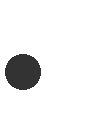 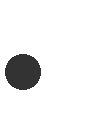 Задачи: создание условий для развития интеллектуальных и творческих способностей учащихся,  постижение учащимися вершинных произведений отечественной и мировой литературы, их чтение и анализ, основанный на понимании образной природы искусства слова, опирающийся на принципы единства художественной формы и содержания, связи искусства с жизнью, историзмапоэтапное, последовательное формирование умений читать, комментировать, анализировать и интерпретировать художественный текст;овладение возможными алгоритмами постижения смыслов, заложенных в художественном тексте (или любом другом речевом высказывании), и создание собственного текста, представление своих оценок и суждений по поводу прочитанного;использование опыта общения с произведениями художественной литературы в повседневной жизни и учебной деятельности, речевом самосовершенствовании.Место предмета «Литература» в базисном учебном плане:Учебный план школы отводит 102 часа (3 часа в неделю) на изучение предмета.В результате изучения литературы ученик должен:Знать:-образную природу словесного искусства;-содержание изученных литературных произведений;-изученные теоретико-понятийные понятия;-базовые теоретико-литературные понятия;-содержание программных произведений;Уметь:-воспринимать и анализировать художественный текст;-выделять смысловые части художественного текста, составлять тезисы и план прочитанного;-определять род и жанр литературного произведения;-выделять и формулировать тему, идею, проблематику изученного произведения; даватьхарактеристику героев;-характеризовать особенности сюжета, композиции, роль изобразительно-выразительныхсредств;-сопоставлять эпизоды литературных произведений и сравнивать их героев;-выявлять авторскую позицию;-выражать свое отношение к прочитанному;-выразительно читать произведения (или фрагменты), в том числе выученные наизусть,соблюдая нормы литературного произношения;-владеть различными видами пересказа;-стоить устные и письменные высказывания в связи с изученным произведением;-участвовать в диалоге по прочитанным произведениям, понимать чужую точку зрения иаргументировано отстаивать свою;-писать отзывы о самостоятельно прочитанных произведениях, сочинения.